Chapter 4Activity SS4-1 Business DiningDirections:	Proper dining etiquette should be followed during a business dinner meeting. Identify each item in the table setting illustration that follows. When finished, compare your answers with the solution provided on the following page.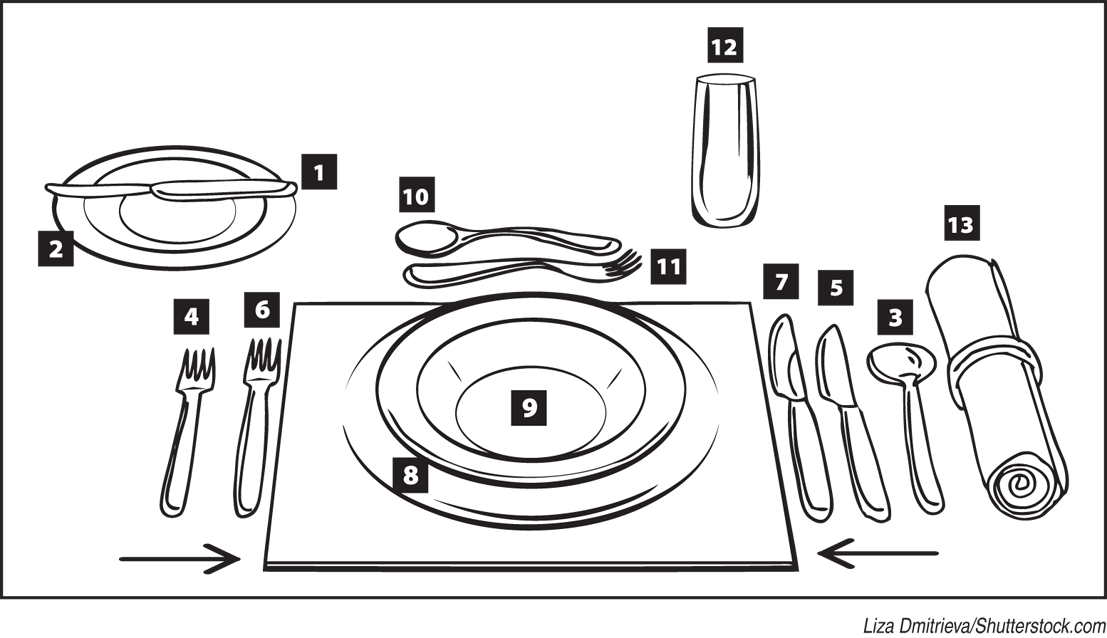 Answer Key	1.	bread and butter knife	2.	bread or roll plate	3.	soup spoon	4.	salad fork	5.	dinner knife	6.	dinner fork	7.	dinner knife or meat knife	8.	dinner plate	9.	soup or salad bowl	10.	dessert spoon	11.	dessert fork	12.	water glass	13.	napkin1. ______________________________8. _______________________________2. ______________________________9. _______________________________3. ______________________________10. ______________________________4. ______________________________11. ______________________________5. ______________________________12. ______________________________6. ______________________________13. ______________________________7. ______________________________7. ______________________________